Remote Learning                Year:  4            Week beginning: 14.03.22 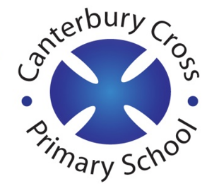 Email address to return completed work to: 	remotelearning4S@cantcros.bham.sch.uk remotelearning4V@cantcros.bham.sch.uk   Day 1:Subject:Day 1:Literacy To share and discuss a story (thenational.academy)Day 1:MathsTo describe positions on a 2D Grid as coordinates (thenational.academy)Day 1:Foundation subjectSMSCBe better and do more (thenational.academy)Day 1:PE linkMovement scavenger hunt (thenational.academy)Day 2:Subject:Day 2:Literacy Persuasive textTo explore the features of a persuasive letter (thenational.academy)Day 2:MathsTo investigate a problem, describing position on a 2-D grid as coordinates (thenational.academy)Day 2:Foundation subjectArtCollage  https://classroom.thenational.academy/lessons/introduction-to-collage-and-experimentation-with-paper-cgvpcdDay 2:ICTSystems (thenational.academy)Day 3:Subject:Day 3:Literacy Use rhetorical questionsTo use commands and rhetorical questions to persuade (thenational.academy)Day 3:MathsTo Plot Specified Points and Draw Sides to Complete a Given Triangle (thenational.academy)Day 3:Foundation subjectScience What is sound? (thenational.academy)Day 3:PE linkPillowcase challenge (thenational.academy)Day 4:Subject:Day 4:Literacy Orally rehearseTo orally rehearse paragraph one of a persuasive letter (thenational.academy)Day 4:MathsTo Describe Movement Between Positions as Translations of a Given Unit Left/Right or Up/Down 1 (thenational.academy)Day 4:Reading To analyse character (Part 1) (thenational.academy)Day 4:Science How are different sounds produced? (thenational.academy)Day 5:Subject:Day 5:Literacy To write the first paragraph of a persuasive letter (thenational.academy)Day 5:MathsTo Describe Movement Between Positions as Translations of a Given Unit Left/Right or Up/Down 2 (thenational.academy)Day 5:Foundation subjectREWrite an essay How do Christians express their faith today? (thenational.academy)Day 5:PE linkDown by the river (thenational.academy)